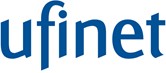 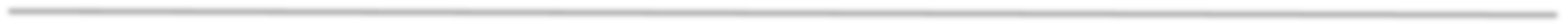 TABELA DE ESCALONAMENTO DE SERVIÇOS LOCAIS NO CHILE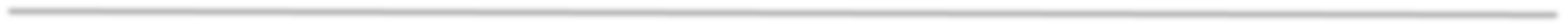 Nota: Lembre-se que também pode entrar em contato conosco através de nosso número internacional (502) 2317 3333, caso precisar do nosso suporte.Atualização: Dezembro - 2018Nível deSuporteTempoContatoTelefoneE-mail10 HorasEngenheiros de PlantãoNOC Latam(56) 228­920150noclatam@ufinet.com22 HorasEng. Alejandro CasasolaCoordenador NOC LatamF. (502) 2317­3333 Ext. 41200M. (502) 5364­3994ocasasolac@ufinet.com34 HorasEng. Marco MazariegosGerente NOC LatamF. (502) 2317­3342M. (502) 5784­4862mmazariegos@ufinet.com46 HorasEng. Jenny Beltrán FlórezCTO ChileM. (56) 9 64888059jbeltran@ufinet.com57 HorasEng. Fabio GutierrezGerente O&M LatamF. (57) 1 7449005 Ext. 63416M. (57) 311 3529184fgutierrez@ufinet.com68 HorasEng. Juan Carlos NaranjoCTO LatamF. (57) 2 3210381M. (57) 311 4351490jnaranjo@ufinet.com79 HorasEng. Ruby Elena CastellanosCountry ManagerF. (57) 5386 ­ 0781M. (57) 31 2681 ­ 1349rcastellanos@ufinet.com